Генерация файла CSV для импорта начислений в ГИС ГМПДля генерирования файла CSV необходимо:1) открыть файл-генератор CSV, нажать на кнопку «Включить содержимое»: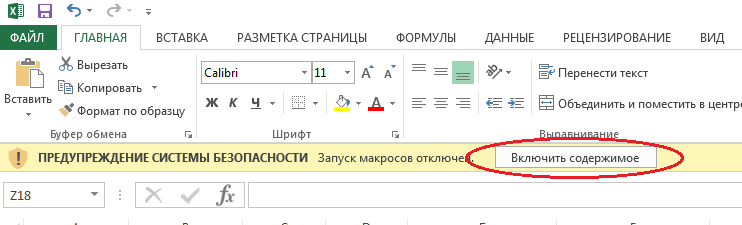 2) заполнить столбцы (см. подробное описание по заполнению в пункте 1.1.1)3) Нажать на кнопку «Экспорт» в левом верхнем углу: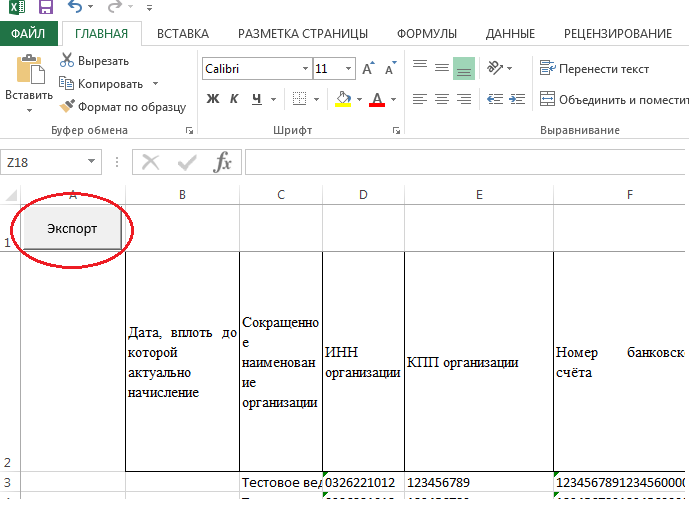 4) нужный файлик с расширением CSV сохранится в той же папке, что и исходный файл.Заполнение столбцов файла-генератора CSVНиже приведена таблица с возможными данными, необходимыми для создания начислений:Таблица 1 — Данные для создания начисленийРедактирование / аннулирование / деаннулирование начисленийДля внесения каких-либо корректировок в уже созданные начисления необходимо передать набор параметров, приведенных в пункте 2.1.1, а так же УИН ранее созданного начисления и изменить значение атрибута meaning в зависимости от ситуации:«2» - редактирование начисления;«3» - аннулирование начисления;«4» - деаннулирование начисления.Проверка полученного файла CSVПроверку лучше осуществлять в стандартном приложении «Блокнот» (меню «Пуск»  «Все программы»  «Стандартные»  «Блокнот»).1. Файл должен быть в формате .csv. 2. Информация внутри файла должна разбиваться построчно о каждом начислении. В верхней строке должны быть перечислены идентификаторы полей через «точку с запятой».В каждой следующей строке значения данных полей также через «точку с запятой», если у какого-то поля пустое значение обязательно, то данное пустое значение отмечается отдельной «точкой с запятой»Загрузка файла в ЕИСЗагрузка файлов для импорта/редактирования/аннулирования начислений происходит в ручном режиме по нажатию на кнопку «загрузить из csv», при этом ЕИС:С помощью диалогового окна и кнопок «загрузить» и «загрузить и отправить» уточняет нужно ли: Только загрузить начисления в ЕИС для последующей обработкиЗагрузить начисления и автоматически отправить начисления в сторону ГИС ГМППроизводит проверку структуры файла и если файл не соответствует формату - выводит сообщение о невозможности загрузки файла в ЕИСПроизводит построчную загрузку начислений в ЕИС или ГИС ГМП в зависимости от выбранного ранее условияВ случае ошибки в строке начисления, ЕИС пропускает данную строку и переходит к обработке следующей, а также выводит пользователю сообщения о невозможности загрузки начисленияПосле отправки или загрузки начислений через файл данные начисления помечаются в ЕИС специализированным маркером.Название поляОбязательностьФормат заполненияДата, вплоть до которой актуально начисление0..1, необязательноДата в формате ДД.ММ.ГГГГ – 10 символовСокращенное наименование организации1, обязательноСтрока 1-255 символовИНН организации1, обязательно10 цифр ИННКПП организации1, обязательно9 цифр КППНомер банковского счёта1, обязательно20 цифрНаименование структурного подразделения кредитной организации или подразделения Банка России, в котором открыт счет1, обязательноСтрока 1-255 символов БИК структурного подразделения кредитной организации или подразделения Банка России, в котором открыт счет1, обязательно9 цифр БИКНаименование начисления (За что выставлен счёт)1, обязательноСтрока 1-255 символовСумма начисления1, обязательносумма в рублях и копейках. Разделитель – точка (например, 10.99)КБК или код операции1, обязательноКБК должен состоять из 20 цифр (например, 31810805000011000110). В случае, когда КБК неизвестно, нужно ввести в поле значение «0»Код ОКТМО получателя средств1, обязательноОКТМО должен состоять из 11 или 8 цифр (например, 71129000000 или 71129000)Налоговый период или код таможенного органа0..1, необязательноЕсли поле «КБК или код операции» не начинается на «153» или «182», то значение данного поля «0», иначе значение не должно превышать 10 символов.Образцы заполнения показателя налогового периода:"МС.02.2013"; "КВ.01.2013"; "ПЛ.02.2013"; "ГД.00.2013"; "04.09.2013".Где: "МС" - месячные платежи;"КВ" - квартальные платежи;"ПЛ" - полугодовые платежи;"ГД" - годовые платежи.Показатель номера документа0..1, необязательноЕсли поле «КБК или код операции» не начинается на «153» или «182», то значение данного поля «0», иначе указывается номер документа, который является основанием платежа и может принимать следующий вид («сокращенное основание платежа» - «что указывается при данном основании»):"ТР" - номер требования налогового органа об уплате налога (сбора);"РС" - номер решения о рассрочке;"ОТ" - номер решения об отсрочке;"РТ" - номер решения о реструктуризации;"ПБ" - номер дела или материала, рассмотренного арбитражным судом;"ПР" - номер решения о приостановлении взыскания;"АП" - номер решения о привлечении к ответственности за совершение налогового правонарушения или об отказе в привлечении к ответственности за совершение налогового правонарушения;"АР" - номер исполнительного документа и возбужденного на основании его исполнительного производства;"ИН" - номер решения о предоставлении инвестиционного налогового кредита;"ТЛ" - номер определения арбитражного суда об удовлетворении заявления о намерении погасить требования к должнику.При указании номера соответствующего документа знак "N" не проставляется. Значение не должно превышать 20 символов (например, 234-56н/890).Показатель даты документа0..1, необязательноЕсли поле «КБК или код операции» не начинается на «153» или «182», то значение данного поля «0», иначе указывается значение даты документа основания платежа, которое состоит из 10 знаков (например, 13.10.2013).Поле заполняется, если показатель основания платежа имеет значение («сокращенное основание платежа» - «что указывается при данном основании»):"ТР" - дата требования налогового органа об уплате налога (сбора);"РС" - дата решения о рассрочке;"ОТ" - дата решения об отсрочке;"РТ" - дата решения о реструктуризации;"ПБ" - дата принятия арбитражным судом решения о введении процедуры банкротства;"ПР" - дата решения о приостановлении взыскания;"АП" - дата решения о привлечении к ответственности за совершение налогового правонарушения или об отказе в привлечении к ответственности за совершение налогового правонарушения;"АР" - дата исполнительного документа и возбужденного на его основании исполнительного производства;"ИН" - дата решения о предоставлении инвестиционного налогового кредита;"ТЛ" - дата определения арбитражного суда об удовлетворении заявления о намерении погасить требования к должнику.КИООбязательно, если Тип плательщика = 9 5 цифр КИОКППОбязательно, если Тип плательщика = 2, 3, 99 цифр КППИНН ЮЛОбязательно, если Тип плательщика = 2, 310 цифр ИННИНН ФЛОбязательно, если Тип плательщика = 412 цифр ИНННомер документаОбязательно, если Тип плательщика = 5Форматы ввода номеров для документов:­	«Паспорт гражданина РФ»: "9999 999999", где 9 - обязательная цифра;­	«Свидетельство органов ЗАГС, органа исполнительной  власти  или  органа местного самоуправления о  рождении гражданина»: "RББ999999", где R - римское число, Б - заглавная русская буква, 9 - обязательная цифра (заполняется без знаков препинания и пробелов);­	«Паспорт моряка (удостоверение личности моряка)»: "ББ0999999", где Б - заглавная русская буква, 9 - обязательная цифра, 0 - необязательная цифра (заполняется без знаков препинания и пробелов);­	«Удостоверение личности военнослужащего»: "ББ0999999", где Б - заглавная русская буква, 9 - обязательная цифра, 0 - необязательная цифра (заполняется без знаков препинания и пробелов);­	«Военный билет военнослужащего»: "ББ0999999", где Б - заглавная русская буква, 9 - обязательная цифра, 0 - необязательная цифра (заполняется без знаков препинания и пробелов);­	«Временное удостоверение личности гражданина РФ»: Не более 20 символов (заполняется без знаков препинания и пробелов);­	«Справка об освобождении из мест лишения свободы»: Не более 20 символов (заполняется без знаков препинания и пробелов);­	«Паспорт иностранного гражданина либо иной документ, установленный ФЗ или признаваемый в соответствии с международным договором РФ в качестве документа, удостоверяющего личность иностранного гражданина»: Не более 20 символов (заполняется без знаков препинания и пробелов);­	«Вид на жительство»: Не более 20 символов (заполняется без знаков препинания и пробелов);­	«Разрешение на временное проживание (для лиц без гражданства)»: Не более 255 символов;­	«Удостоверение беженца»: Не более 20 символов;­	«Миграционная карта»: Не более 20 символов;­	«Паспорт гражданина СССР»: "R-ББ 999999", где R - римское число, Б - заглавная русская буква, 9 - обязательная цифра (заполняется без знаков препинания и пробелов);­	«ИНН»: 999999999999, где 9 - обязательная цифра. Значение должно проходить проверку контрольной суммы;­	«Водительское удостоверение»: "99ББ 999999" либо "9999 999999", где Б - заглавная русская буква, 9 - обязательная цифра (заполняется без знаков препинания и пробелов);­	«Учётный код ФМС»: Не более 20 символов­	«Свидетельство о регистрации транспортного средства в органах МВД РФ»: "99ББ 999999" либо "9999 999999", где Б - заглавная русская или латинская буква, 9 - обязательная цифра (заполняется без знаков препинания и пробелов).­	СНИЛС: 000-000-000 00Наименование плательщика (не отправляется в ГИС ГМП)0..1, необязательноСтрока 1-255 символовАдрес плательщика (не отправляется в ГИС ГМП)0..1, необязательноСтрока 1-255 символовКомментарий (не отправляется в ГИС ГМП) 0..1, необязательноСтрока 1-255 символовРоль отправителя1, обязательноВсегда заполняется «1»Статус плательщика1, обязательно2значное цифровое значение, где:01 - Юридическое лицо - налогоплательщик (плательщик сборов);02 - Налоговый агент;03 - Организация федеральной почтовой связи, составившая распоряжение о переводе денежных средств по каждому платежу физического лица;04 - Налоговый орган;05 - Территориальные органы Федеральной службы судебных приставов;06 - Участник внешнеэкономической деятельности - юридическое лицо;07 - Таможенный орган;08 - Плательщик - юридическое лицо (индивидуальный предприниматель), осуществляющее перевод денежных средств в уплату страховых взносов и иных платежей в бюджетную систему Российской Федерации;09 - Налогоплательщик (плательщик сборов) - индивидуальный предприниматель;10 - Налогоплательщик (плательщик сборов) - нотариус, занимающийся частной практикой;11 - Налогоплательщик (плательщик сборов) - адвокат, учредивший адвокатский кабинет;12 - Налогоплательщик (плательщик сборов) - глава крестьянского (фермерского) хозяйства;13 - Налогоплательщик (плательщик сборов) - иное физическое лицо - клиент банка (владелец счета);14 - Налогоплательщики, производящие выплаты физическим лицам;15 - Кредитная организация (филиал кредитной организации), платёжный агент, организация федеральной почтовой связи, составившие платёжное поручение на общую сумму с реестром на перевод денежных средств, принятых от плательщиков - физических лиц;16 - Участник внешнеэкономической деятельности - физическое лицо;17 - Участник внешнеэкономической деятельности - индивидуальный предприниматель;18 - Плательщик таможенных платежей, не являющийся декларантом, на которого законодательством Российской Федерации возложена обязанность по уплате таможенных платежей;19 - Организации и их филиалы (далее - организации), составившие распоряжение о переводе денежных средств, удержанных из заработной платы (дохода) должника - физического лица в счёт погашения задолженности по платежам в бюджетную систему Российской Федерации на основании исполнительного документа, направленного в организацию в установленном порядке;20 - Кредитная организация (филиал кредитной организации), платёжный агент, составившие распоряжение о переводе денежных средств по каждому платежу физического лица;21 - Ответственный участник консолидированной группы налогоплательщиков;22 - Участник консолидированной группы налогоплательщиков;23 - Органы контроля за уплатой страховых взносов;24 - Плательщик - физическое лицо, осуществляющее перевод денежных средств в уплату страховых взносов и иных платежей в бюджетную систему Российской Федерации;25 - Банки - гаранты, составившие распоряжение о переводе денежных средств в бюджетную систему Российской Федерации при возврате налога на добавленную стоимость, излишне полученной налогоплательщиком (зачтенной ему) в заявительном порядке, а также при уплате акцизов, исчисленных по операциям реализации подакцизных товаров за пределы территории Российской Федерации, и акцизов по алкогольной и (или) подакцизной спиртосодержащей продукции.;26 - Учредители (участники) должника, собственники имущества должника - унитарного предприятия или третьи лица, составившие распоряжение о переводе денежных средств на погашение требований к должнику по уплате обязательных платежей, включённых в реестр требований кредиторов, в ходе процедур, применяемых в деле о банкротстве;Показатель основания платежа1, обязательноЕсли поле «КБК или код операции» не начинается на «153» или «182», то значение данного поля:0 - Для начислений и платежей не в пользу ФНС.В иных случаях значение, которое нужно указать (2 буквы) – расшифровка значения:ТП - Платежи текущего года;ЗД - Добровольное погашение задолженности по истекшим налоговым, расчетным (отчетным) периодам при отсутствии требования налогового органа об уплате налогов (сборов);БФ - Текущий платеж физического лица - клиента банка (владельца счета), уплачиваемый со своего банковского счета;ТР - Погашение задолженности по требованию налогового органа об уплате налогов (сборов);РС - Погашение рассроченной задолженности;ОТ - Погашение отсроченной задолженности;РТ - Погашение реструктурируемой задолженности;ПБ - Погашение должником задолженности в ходе процедур, применяемых в деле о банкротстве;ПР - Погашение задолженности, приостановленной к взысканию;АП - Погашение задолженности по акту проверки;АР - Погашение задолженности но исполнительному документу;ИН - Погашение инвестиционного налогового кредита;ТЛ - Погашение учредителем (участником) должника, собственником имущества должника - унитарного предприятия или третьим лицом задолженности в ходе процедур, применяемых в деле о банкротстве;ЗТ - Погашение текущей задолженности в ходе процедур, применяемых в деле о банкротстве;Показатель типа платежа0..1, необязательноЗначение, которое нужно указать (2 буквы) – расшифровка значения:ПЕ - Уплата пени;ПЦ - Уплата процентов;0 - Другое;Тип плательщика1, обязательноЗначение, которое нужно указать (1 цифра) – расшифровка значения:2 - ЮЛ - резидент РФ;3 - ЮЛ - нерезидент РФ(по ИНН);9 - ЮЛ - нерезидент РФ(по КИО);4 - ИП;5 - ФЛ;Тип документаОбязательно, если Тип плательщика = 5Значение, которое нужно указать (2 цифры) – расшифровка значения:01 - паспорт гражданина Российской Федерации;02 - свидетельство органов ЗАГСа, органа исполнительной  власти  или  органа местного самоуправления о  рождении гражданина;03 - паспорт моряка (удостоверение личности моряка);04 - удостоверение личности военнослужащего Российской Федерации;05 - военный билет военнослужащего;06 - временное удостоверение личности гражданина Российской Федерации;07 - справка об освобождении из мест лишения свободы;08 - паспорт иностранного гражданина или удостоверение личности лица без гражданства;09 - вид на жительство в Российской Федерации;10 - разрешение на временное проживание;11 - удостоверение беженца;12 - миграционная карта;13 - паспорт гражданина СССР образца 1974 г. для некоторых категорий иностранных граждан и лиц без гражданства;14 - СНИЛС;15 - Удостоверение личности гражданина Российской Федерации;21 - ИНН;22 - номер водительского удостоверения, выданного на территории РФ в соответствии с законодательством;23 - учетный код Федеральной миграционной службы РФ;24 - свидетельство о регистрации транспортного средства;25 - Охотничий билет;26 - Разрешение на хранение и ношение охотничьего оружия;ГражданствоОбязательно, если Тип плательщика = 53 цифры – международный формат стран (РФ - 643)Статус начисления1, обязательноЗначение, которое нужно указать (1 цифра) – расшифровка значения:«1» - создание начисления;«2» - редактирование начисления;«3» - аннулирование начисления;«4» - деаннулирование начисления.